JAVNI RAZPIS ZA UKREP PODINTERVENCIJO VZDRŽEVANJE ČEBELNJAKOV IN ČEBELJIH DRUŽIN ZA PRENOS ZNANJA V ČEBELARSTVU V PROGRAMSKEM LETU 2024(Uradni list RS, št. 106/23)RAZPISNA DOKUMENTACIJA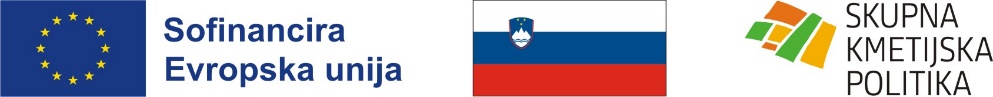 VSEBINA RAZPISNE DOKUMENTACIJEI. POVABILO K ODDAJI VLOGE								3II. VSEBINA VLOGE 										3III. ROK IN NAČIN PRIJAVE									3IV. VLOGA NA JAVNI RAZPIS									4V. PRILOGE											8I. POVABILO K ODDAJI VLOGEMinistrstvo za kmetijstvo, gozdarstvo in prehrano, Dunajska cesta 22, 1000 Ljubljana (v nadaljnjem besedilu: ministrstvo), vabi vse vlagatelje, da v skladu z objavljenim javnim razpisom za podintervencijo vzdrževanje čebelnjakov in čebeljih družin za prenos znanja v čebelarstvu v programskem letu 2024 (Uradni list RS, št. 106/23, v nadaljnjem besedilu: javni razpis) ter to razpisno dokumentacijo, da oddajo vlogo za dodelitev nepovratnih sredstev.Javni razpis se izvaja na podlagi prvega odstavka 3. člena Uredbe o izvajanju intervencij v sektorju čebelarskih proizvodov iz strateškega načrta skupne kmetijske politike 2023–2027 (Uradni list RS, št. 17/23 in 58/23); v nadaljnjem besedilu: Uredba).Predmet javnega razpisa je dodelitev podpore za vzdrževanje čebelnjakov in čebeljih družin za prenos znanja v čebelarstvu v programskem letu 2024, z uporabo katerih se bosta izboljšala prenos in izmenjava znanja na področju čebelarstva.II. ROK IN NAČIN PRIJAVE Rok za oddajo vlog začne teči 1. marca 2024 ob 9.00 uri in traja do zaprtja javnega razpisa oziroma do 31. julija 2024 do 15.00 ure.Vlogo upravičenec ali njegov pooblaščenec izpolni elektronsko in jo vloži v elektronski obliki, podpisano s kvalificiranim elektronskim podpisom. Priloge se predložijo kot skenogram. Za elektronsko izpolnjevanje in elektronsko vložitev vlog Agencija za kmetijske trge in razvoj podeželja (v nadaljevanju: agencija) vzpostavi enotno vstopno točko, preko katere se upravičenec ali njegov pooblaščenec za elektronsko vložitev prijavi v informacijski sistem agencije. Pri tem ima dostop do vseh podatkov, potrebnih za izpolnitev vlog. Nato izvede elektronski vnos, vlogo podpiše s kvalificiranim elektronskim podpisom in jo vloži v informacijski sistem agencije, ki ga obvesti o uspešni vložitvi vloge.Če elektronsko vlogo vlaga pooblaščenec, se mora pred elektronsko vložitvijo vloge registrirati pri agenciji. Pooblaščenec za elektronsko vložitev pri vnosu vloge izpolni tudi izjavo o obstoju in sprejemu pooblastila v skladu z zakonom, ki ureja kmetijstvo. S podpisom na vlogi upravičenec ali njegov pooblaščenec potrdi pravilnost vnosa podatkov.III. VSEBINA VLOGE1. Vloga na javni razpis iz te razpisne dokumentacijePrijavni obrazec (SI01.03 Vzdrževanje čebelnjakov in čebeljih družin za prenos znanja v čebelarstvu)IzjavePrilogeC.1 Obvezne prilogeIV. VLOGA NA JAVNI RAZPISVloga se izpolni v informacijskem sistemu agencije, ki se nahaja na enotni vstopni točki.A: Prijavni obrazec – SI01.03 (vzdrževanje čebelnjakov in čebeljih družin za prenos znanja v čebelarstvu)Čebelnjaki:Podatki o čebelnjaku:Celotna vrednost:Stroški prevoza in delaVnos računov za potrošni material (satnice, matice, zdravila...)Priloge predloženih računovRačun in dokazilo o plačilu računov na ime vlagateljaPODATKI O RAČUNU:Skenirani izvirniki računa(ov), ki se mora(jo) glasiti na ime vlagatelja, ki vsebujejo podatke iz 82. člena Zakona o davku na dodano vrednost (Uradni list RS, št. 13/11 – uradno prečiščeno besedilo, 18/11, 78/11, 38/12, 83/12, 86/14, 90/15, 77/18, 59/19, 72/19, 196/21 – ZDOsk, 3/22 in 29/22 – ZUOPDCE), in vsa dokazila o plačilu računov na njegovo ime.PODATKU O PLAČILU RAČUNA:v primeru gotovinskega plačila: originalni račun, iz katerega je jasno razvidno, da je bil plačan, oziroma originalni račun in dokazilo o plačilu v skladu s predpisi, ki urejajo davčni postopek;v primeru plačila po položnici: plačilni nalog;v primeru elektronskega poslovanja: izpis potrditve plačila iz spletne banke.Dinamika črpanja sredstev:		Navodilo: Izjave se izpolnijo v informacijskem sistemu agencije, ki se nahaja na enotni vstopni točki agencije.C. PRILOGE K VLOGIPriloge se priloži elektronsko v informacijski sistem agencije kot skenogram.Vlagatelj lahko za oddajo vloge izbere:V. PRILOGEPriloga 1: 1.1.: ZAHTEVANA VIŠINA SOFINANCIRANJA VZDRŽEVANJA ČEBELNJAKOV ZA PRENOS ZNANJA V ČEBELARSTVU V PROGRAMSKEM LETU 2024 IN SEZNAM RAČUNOVZAHTEVANA VIŠINA SOFINANCIRANJA :___________________EUR * Priloga se izpolni za vse učne čebelnjake  1.2. STROŠEK PREVOZA PO POSAMEZNI LOKACIJI ČEBELNJAKA ZA PRENOS ZNANJA V ČEBELARSTVU V PROGRAMSKEM LETU 2024Registrska številka čebelnjaka:_____________________*Oskrbnik čebelnjaka priloži tudi izsek iz daljinomera Google Zemljevidi v obe smeri za dejansko opravljeno pot od naslova bivanja do čebelnjaka in sicer se ta prevoz opravi po najkrajši varni poti.** Priloži se tudi pogodba o oskrbi čebelnjakov oz. potni nalogi, če čebelnjake oskrbuje pravna oseba.1.3. SEZNAM RAČUNOV Z NAVEDBO VIŠINE IN VRSTE UPRAVIČENEGA STROŠKA PO POSAMEZNI LOKACIJI ČEBELNJAKA ZA PRENOS ZNANJA V ČEBELARSTVU V PROGRAMSKEM LETU 2024Registrska številka čebelnjaka:________________________Dokazila o plačilu:v primeru gotovinskega plačila: račun, iz katerega je jasno razvidno, da je bil plačan, ali dokazilo o plačilu računav primeru plačila po položnici: plačilni nalog;v primeru elektronskega poslovanja: izpis potrditve plačila iz spletne banke.1 Znesek upravičenih stroškov brez DDV iz računa, ki je upravičen do sofinanciranja za posamezni učni čebelnjak.2 Kot vrsta upravičenega stroška se navede vrsta stroška iz 18. člena Uredbe oz. iz točke 3.5 javnega razpisa, maksimalna višina je 400,00 EUR na leto brez DDV za obdobje upravičenih stroškov od 1.8.2023 do 31.7.2024.1.4. DNEVNIK ČEBELARSKIH OPRAVIL VZDRŽEVANJA ČEBELNJAKOV ZA PRENOS ZNANJA V ČEBELARSTVU VKLJUČNO Z ZDRAVLJENJEM IN Z DODANO EVIDENCO O DELOVNIH OBISKIH ČEBELNJAKA ZA VSAK ČEBELNJAK POSEBEJRegistrska številka čebelnjaka: __________* Menjava matic / točenje medu in odstranjevanje satnic: datum, ukrep: vrsta medu, količina medu, število satnic, oznaka panja / zdravljenje: datum, vrsta zdravila, aktivna snov, odmerek - količina zdravila, način dajanja zdravila, trajanje zdravljenja, karenca / druga opravila v čebelnjaku in okolici.Priloga 2DNEVNIK PRENOSOV ZNANJA IN EVIDENCE O ŠTEVILU UDELEŽENCEV PRI PRENOSU ZNANJA PO POSAMEZNIH LOKACIJAH ČEBELNJAKOVRegistrska številka čebelnjaka:_____________* Naslov tematike prenosa znanja.** Naziv izvajalca dejavnosti usposabljanja ali izobraževanja na področju čebelarstva.UPRAVIČENEC – OSNOVNI PODATKI: Davčna številka:ID partnerja:   (Podatki se vežejo iz registra)Status upravičenca:   (pravna o./s.p./društvo)EMŠO/MŠO:   (Podatki se vežejo iz registra)Naziv upravičenca (Podatki se vežejo iz registra)Številka transakcijskega računa:   (Podatki se vežejo iz registra)Naslov upravičenca:    (Podatki se vežejo iz registra)Občina upravičenca:    (Podatki se vežejo iz registra)El. Predal:GSM kontaktne osebe (tekstovno polje):Telefon kontaktne osebe:Kontaktna oseba(tekstovno polje)KMETIJSKO GOSPODARSTVO:KMG-MID:Naziv nosilca KG(Podatki se vežejo iz registra): Naslov KG(Podatki se vežejo iz registra):Naselje KG(Podatki se vežejo iz registra):Občina KG(Podatki se vežejo iz registra):ČEBELE:Registrska Številka:K.O.Ime K.O.Št. parc./podd.Datum vpisa:   (Podatki se vežejo iz registra)Veljavnost do:  (Podatki se vežejo iz registra)Najstarejši datum vpisa:  (Podatki se vežejo iz registra)Registrska številka: (Podatki se vežejo iz registra)Datum priglasitve: (Podatki se vežejo iz registra)Stanje na dan: (Podatki se vežejo iz registra)Št. čebeljih družin : (Podatki se vežejo iz registra)STROŠKI:Skupaj zaprošena vrednost: (se vežejo podatki iz stroškov)Zap. št. zahtevkaŠifra in naziv stroška (spustni seznam, Stroški prevoza za vzdrževanje čebelnjakov in Skupni stroški dela na vzdrževanje čebelnjakov):Upravičena vrednost (vnese se celotni skupni znesek izbranega stroška za vse čebelnjake skupaj):Delež podpore (%): 100% Zaprošena vrednost: (samodejni izračun)Opomba:Država izdajatelja računa:DŠ Izdajatelja:Naziv izdajatelja:Valuta:Številka računa:Datum računa:Znesek brez DDV:Znesek z DDV:Datum plačila:Znesek plačila:Dokument:Tip:STURKTURA FINANCIRANJA:Zap. št.:Skupaj zaprošena vrednost: (podatki se vežejo iz sklopa: stroški naložbe)B: IZJAVE:Izjavljam:da sem seznanjen(a) z vsebino javnega razpisa za podintervencijo vzdrževanje čebelnjakov in čebeljih družin za prenos znanja v čebelarstvu v programskem letu 2024 (Uradni list RS, št. 106/23) in razpisne dokumentacije, objavljenima na osrednjem spletnem mestu državne uprave, in z njima brez kakršnihkoli zadržkov v celoti soglašam;da so vsi v vlogi navedeni podatki (vključno z dokumentacijo in zahtevanimi dokazili) popolni in verodostojni;da nisem začel(a) z izvajanjem aktivnosti, za katere uveljavljam povračilo stroškov, pred 1. avgustom 2023, pri čemer se kot začetek izvedbe šteje izdaja, prejem in plačilo računov za vzdrževanje čebelnjakov in čebeljih družin za prenos znanja v čebelarstvu.da za isti upravičeni izdatek, ki sem ga navedel(a) v tej vlogi, do sedaj nisem prejel(a) kakršnihkoli javnih sredstev Republike Slovenije ali sredstev Evropske unije (v nadaljevanju: Unija). V primeru odobritve drugih javnih sredstev za isti upravičeni izdatek, bom o tem seznanil(a) agencijo;da bom v primeru višje sile ali izrednih okoliščin nemudoma oziroma najpozneje v 15-ih delovnih dneh obvestil(a) agencijo na obrazcu iz Priloge 1 Uredbe;da se strinjam z načinom zbiranja in obdelave podatkov, ki se uporablja za izvajanje podintervencije podpore za vzdrževanje čebelnjakov in čebeljih družin za prenos znanja v čebelarstvu v programskem letu 2024, in z objavo osnovnih podatkov za potrebe obveščanja javnosti o financiranju projektov s strani Evropskega kmetijskega jamstvenega sklada (EKJS) v skladu z zakonodajo o varstvu osebnih podatkov;da bom hranil(a) celotno dokumentacijo, ki je bila podlaga za pridobitev sredstev, še najmanj pet let od dneva zadnjega izplačila sredstev na transakcijski račun po podintervenciji vzdrževanje čebelnjakov in čebeljih družin za prenos znanja v čebelarstvu v programskem letu 2024;da soglašam, da agencija pridobi podatke, ki so potrebni za odločanje o vlogi, iz uradnih evidenc;da bom agenciji, ministrstvu, revizijskemu organu in drugim nadzornim organom omogočil(a) pregled na kraju samem in dostop do dokumentacije, ki je bila podlaga za pridobitev sredstev;da bom moral(a) v primeru, da ne bom hranil(a) dokumentacije skladno s drugim odstavkom 96. člena Uredbe v proračun Republike Slovenije vrniti 10% izplačanih sredstev. Če zamudim rok za vračilo sredstev iz odločbe o vračilu, bom vrnil(a) znesek skupaj z zakonitimi zamudnimi obrestmi;da bom moral(a), v primeru, da ne bom omogočil(a) pregleda na kraju samem iz prvega odstavka 96. člena uredbe, v proračun Republike Slovenije vrniti vsa izplačana sredstva. Če zamudim rok za vračilo sredstev iz odločbe o vračilu, bom vrnil(a) znesek skupaj z zakonitimi zamudnimi obrestmi. Poleg tega se upravičenec izključi iz zadevne podintervencije do konca programskega obdobja 2023–2027;da sem seznanjen(a), da se v skladu z 98. in 99. členom Uredbe 2021/2116/EU moji osebni podatki: ime in priimek, občina prebivališča ter poštna številka in podatki o vrsti intervencij in zneskih plačil za intervencije iz sredstev skladov EKJS, ki jih prejmem za posamezno finančno leto, objavijo na osrednjem spletnem mestu državne uprave, do katere ima vzpostavljeno povezavo tudi enotna spletna stran Unije;da, sem seznanjen(a), da se podatki objavijo vsako leto, najpozneje 31. maja, za predhodno proračunsko leto in so dostopni dve leti od dneva prve objave;da sem seznanjen(a), da lahko podatke o prejemnikih sredstev v skladu z 98. členom Uredbe 2021/2116/EU obdelujejo revizijski in preiskovalni organi Unije in Republike Slovenije z namenom varovanja finančnih interesov Unije;da sem seznanjen(a), da Republika Slovenija in Evropska komisija lahko zbirata osebne podatke zaradi izvajanja svojih upravljavskih, kontrolnih in revizijskih obveznosti ter obveznosti spremljanja in vrednotenja intervencij v okviru Uredbe 2021/2116/EU, ter tudi za statistične namene in teh podatkov ne obdelujeta na način, ki ni v skladu s tem namenom. Kadar se osebni podatki obdelujejo zaradi spremljanja in vrednotenja ter za statistične namene, se spremenijo v anonimne in obdelajo le v zbirni obliki;da sem seznanjen(a), da imam v zvezi z objavo in obdelavo osebnih podatkov v skladu z zakonom, ki ureja varstvo osebnih podatkov, Uredbo 2016/679/EU (»Uredba GDPR«) in Uredbo 2018/1725/EU pravico do posameznikovega dostopa, popravka, izbrisa (pozabe), do omejitve obdelave, do prenosljivosti podatkov, ugovora in pritožbe pri nadzornem organu. Zahteva ali ugovor v zvezi s temi pravicami se vloži pisno ali ustno na zapisnik pri agenciji. Seznanjen sem, da so nadaljnje informacije za posameznike, katerih osebne podatke bo obdelovala agencija, objavljene na spletni strani agencije;da v zvezi z uveljavljenjem sredstev ni podana goljufija ali drugo nezakonito dejanje, ki vpliva na finančne interese Unije, ter da sem seznanjen(a) s tem, da agencija izvaja ukrepe za preprečevanje, odkrivanje in odzivanje na goljufije in druga nezakonita dejanja, ki vplivajo na finančne interese Unije.C.1 Obvezne priloge: Vlagatelj mora priložiti ustrezna dokazila:Zahtevana višina sofinanciranja vzdrževanja čebelnjakov za prenos znanja v čebelarstvu v programskem letu 2024 in seznam računov:1.1. zahtevana višina sofinanciranja,1.2. strošek prevoza po posamezni lokaciji čebelnjaka za prenos znanja v čebelarstvu v programskem letu 2024,1.3. seznam računov z navedbo višine in vrste upravičenega stroška po posamezni lokaciji čebelnjaka za prenos znanja v čebelarstvu v programskem letu 2024,1.4. dnevnik čebelarskih opravil vzdrževanja čebelnjakov za prenos znanja v čebelarstvu in z dodano evidenco o delovnih obiskih čebelnjaka za vsak čebelnjak posebej.Dnevnik prenosov znanja in evidence o številu udeležencev pri prenosu znanja po posameznih lokacijah čebelnjakov.Pogodba o oskrbi čebelnjakaIzsek iz daljinomera Google Zemljevidi v obe smeri za dejansko opravljeno pot od naslova bivanja do čebelnjaka (Stroški prevoza za vzdrževanje čebelnjakov) POOBLASTILA:Ime in priimek:Izdelovalec vloge:Pooblastil:Datum pooblastila:Zaporedna številkaRegistrska številka čebelnjakaŠtevilo ur(do 100 ur/čebelnjak)Znesek za št. ur (11,95 EUR/uro)Skupno število prevozov do čebelnjaka (do 31 prevozov)Znesek za potne stroške (do 239,00 EUR/čebelnjak)Stroški materiala (do 400,00 EUR/čebelnjak)Skupaj v EUR1234567891011121314SKUPAJ:Zaporedna številkaOskrbnikLokacija naslova, s katerega se oskrbnik čebelnjaka dejansko voziRazdalja v km od doma oskrbnika do čebelnjaka po Google zemljevidi*Razdalja v km od čebelnjaka do doma oskrbnika po Google zemljevidi*Skupna razdalja za en obiskDejansko število obiskov– maksimalno priznanih 31Višina kilometrine Maksimalno priznano za obdobje upravičenih stroškov239,00 EUR 10,43 EUR/km20,43 EUR/km30,43 EUR/km40,43 EUR/km50,43 EUR/km60,43 EUR/km70,43 EUR/km80,43 EUR/km90,43 EUR/km100,43 EUR/km110,43 EUR/kmZaporedna številkaIzdajatelj računaŠtevilka računaDatum izdaje računaZnesek računa brez DDVZnesek računa z DDVZnesek upravičenih stroškov brez DDVDatum plačila Vrsta upravičenega stroška2 123456789101112131415161718Št. obiskov(prizna se jih največ 31 za obdobje od 1.8.2023 do 31.7.2024)Datum delovnega obiska za vzdrževanje čebelnjakov za prenos znanja v čebelarstvu in datum opravilOpravila*Poraba v kosih; kg: nove matice, satje in satnice, zdravila Število ur (prizna se največ 100 ur za obdobje)Izvajalec opravilaPodpis oskrbnika1.2.3.4.5.6.7.8.9.10.11.1213.14.15.16.17.18.19.20Datum prenos znanja v čebelarstvuNaslov prenosa znanja *Izvajalec prenosa znanja**Število udeleženih 1.2.3.4.5.6.7.8.9.10.11.1213.14.15.16.17.18.19.20